Thursday December 14, 2017Metro Square lower level room 2121 East 7th Place Suite 107St. Paul, MN 55101AGENDACall to order & IntroductionsLegislative PresentationsCCD PresentationDNR PresentationCommittee UpdatesAgency Policy AgendaCouncil BusinessChair’s ReportExecutive Director’s ReportOther BusinessPublic CommentAdjournCALL TO ORDER & INTRODUCTIONSCouncil Chair, Jim Thalhuber called the meeting to order at 10:05 a.m. Council members present in person: Dean Ascheman, Nancy Fitzsimons, Kathy Wingen, Jim Thalhuber, Brain Bonte, Joshua Melvin, and Kathrine MacDonald. Council members present via phone: Nate Aalgaard, Hilary Hauser and Ted StampEx-officio’s present: Joani Werner, Jill Keen, Wendy Wulff, Annette Toews, Sarah Knoph, and Vikki Getchelll,Staff members present: Joan Willshire,  Cross, David Fenley, Chad Miller, Stuart Cross, Beth Fraiser, and Shannon Hartwig.Members absent: Lauren Thompson, Shaneen Moore, Kathy Peterson, Quinn Nystrom and Andrea Bejarano-RobinsonAPPROVAL OF AGENDA & MINUTESBrian Bonte motioned for approval of the agenda. Kathy Wingen seconded the motion. The motion was unanimously passed by roll call vote.Nancy Fitzsimons motioned for approval of the minutes for the October 5, 2017, full council meeting. Ted Stamp seconded the motion. The motion was unanimously passed by roll call vote.Legislative Presentation: Compassionate Care, Se. Chris Eaton, and Rebecca ThormanPresentation about Compassionate Care provided by Sen. Chris Eaton and Rebecca Thorman, discussion, and questions and answer session followed.Legislative Presentation: CCD Ben GustufsonPresentation about CCD Policy Agenda 2018 by Ben Gustufson, discussion, and questions and answer session followed.Legislative Presentation: MN DNR Ericka RiversPresentation about MN DNR by Ericka Rivers, discussion, and questions and answer session followed.BREAK 11:50 p.m.Note: During the lunch break 8 council members were excused due to medical and employment related priorities.Roll Call: 12:53 pmPresent, Brian Bonte, Nancy Fitzsimons, Hilary Hauser, Kate MacDonald, Ted Stamp, Kathy Wingen, and Dean Ascheman. With 7 members present, 8 Members excused, the meeting will continue on in discussion mode.ADJOURNDean Ascheman, Vice Chair adjourned the meeting at 12:53 p.m due to lack of quorum. Members request to continue on in discussion mode for informational review of the 2018 MCD Policy agenda.Agency Policy Agenda – DiscussionThe group reviewed and discussed document 7-Draft-12.5.2017 MCD Policy Agenda 2018.doc in preparation of the 2018 MCD Legislative forum. The item will be added to the January 18, 2018 Executive Committee agenda.Future Meeting PlanningThe next Full Council Meeting scheduled for 2018 are February 8 and June 7.CHAIR’S REPORTMeeting Adjourned, no report.EXECUTIVE DIRECTOR’S REPORTMeeting Adjourned, no report.PUBLIC COMMENTNo public comment.Respectfully submitted,Shannon Hartwig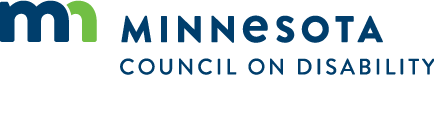 